四年忠班第119期                        蘭馨兒童                   【四年忠班  卓卉婉】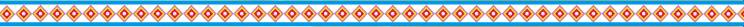 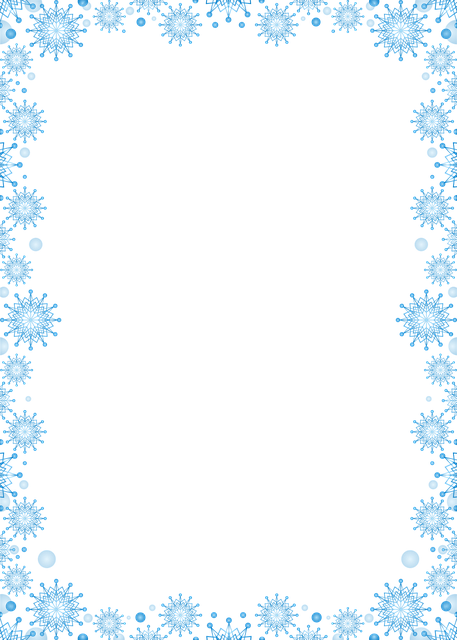 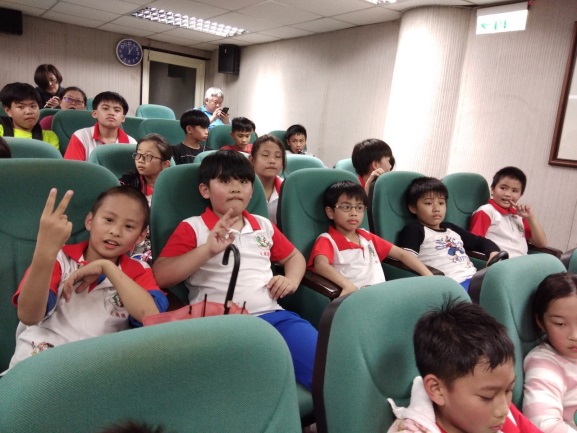 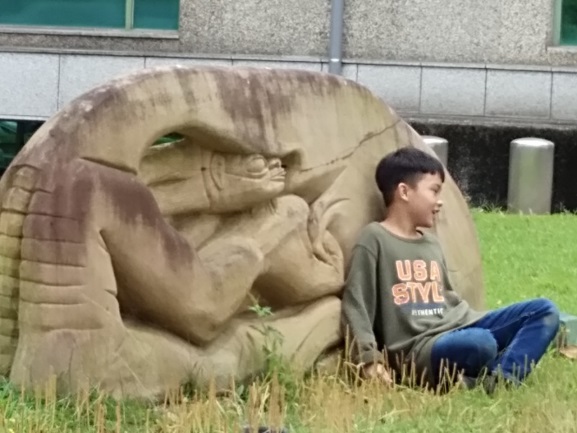        我躲起來了，你看不到我!                吹冷氣，看電影!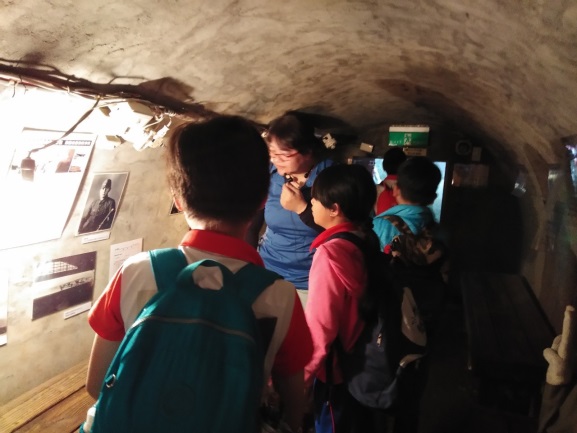 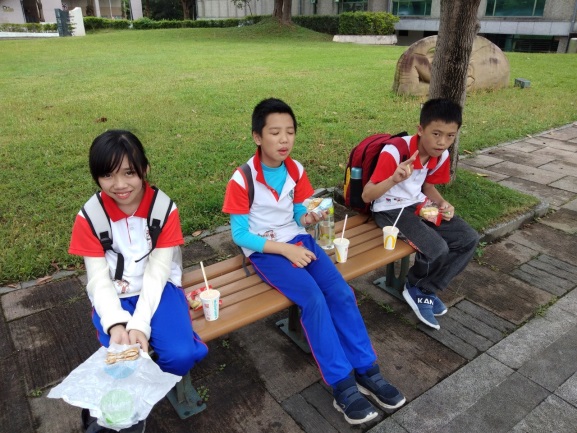             好吃的麥當勞!                     我在防空洞裡!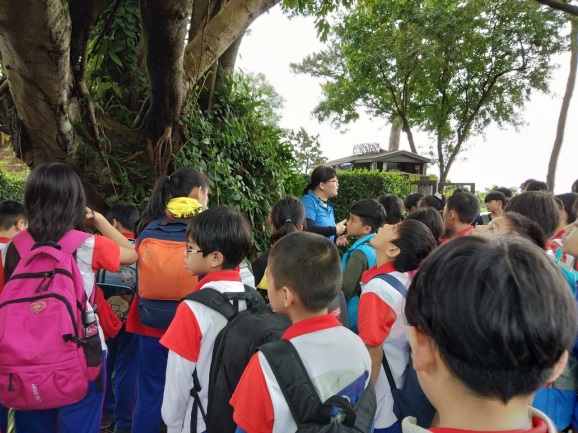 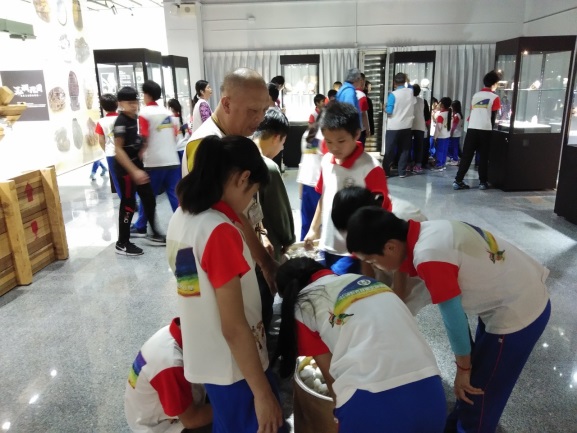       原來石頭還有這麼多種類!             哇!好高好大的松樹呀!